                  SAVEZ MAŽORETKINJA I POM-PON TIMOVA HRVATSKE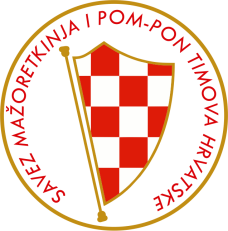 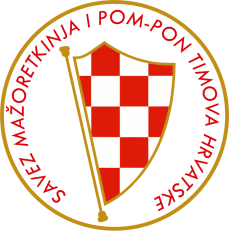                                        29. KVALIFIKACIJSKI TURNIR                                    VODICE-SUBOTA, 11. 02. 2017. POPIS NATJECATELJA:TIM:GRAD/MJESTO:KAD/JUN/SEN              IME I PREZIME:DATUM ROĐENJA:UKUPNO: